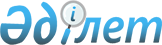 2022-2024 жылдарға арналған Покровка ауылдық округінің бюджеті туралыАқмола облысы Атбасар аудандық мәслихатының 2021 жылғы 24 желтоқсандағы № 7С 12/10 шешімі.
      Қазақстан Республикасының Бюджет кодексінің 9-1-бабының 2-тармағына, "Қазақстан Республикасындағы жергілікті мемлекеттік басқару және өзін-өзі басқару туралы" Қазақстан Республикасы Заңының 6-бабының 1-тармағының 1) тармақшасына сәйкес, Атбасар аудандық мәслихаты ШЕШТІ:
      1. 2022-2024 жылдарға арналған Покровка ауылдық округінің бюджеті тиісінше 1, 2 және 3 қосымшаларға сәйкес, оның ішінде 2022 жылға келесі көлемдерде бекітілсін:
      1) кірістер – 21 250,9 мың теңге, оның ішінде:
      салықтық түсімдер – 7 229,3 мың теңге;
      салықтық емес түсімдер – 0 теңге;
      негізгі капиталды сатудан түсетін түсімдер – 25,6 мың теңге;
      трансферттер түсімі – 13 996,0 мың теңге;
      2) шығындар – 23 697,3 мың теңге;
      3) таза бюджеттік кредиттеу – 0 теңге:
      бюджеттік кредиттер – 0 теңге;
      бюджеттік кредиттерді өтеу – 0 теңге;
      4) қаржы активтерімен операциялар бойынша сальдо – 0 теңге:
      қаржы активтерін сатып алу – 0 теңге;
      мемлекеттің қаржы активтерін сатудан түсетін түсімдер – 0 теңге;
      5) бюджет тапшылығы (профициті) – -2 446,4 мың теңге;
      6) бюджет тапшылығын қаржыландыру (профицитін пайдалану) – 2 446,4 мың теңге:
      қарыздар түсімі – 0 теңге;
      қарыздарды өтеу – 0 теңге;
      бюджет қаражатының пайдаланылатын қалдықтары – 2 446,4 мың теңге.
      Ескерту. 1-тармақ жаңа редакцияда - Ақмола облысы Атбасар аудандық мәслихатының 18.10.2022 № 7С 24/3 (01.01.2022 бастап қолданысқа енгізіледі) шешімімен.


      2. 2022 жылға арналған Покровка ауылдық округінің бюджетінде, аудандық бюджеттен Покровка ауылдық округінің бюджетіне берiлетiн 8 982 мың теңге сомада бюджеттік субвенцияның көлемі қарастырылғаны ескерілсін.
      3. 2022 жылға арналған Покровка ауылдық округінің бюджетінде жоғары тұрған бюджеттерден нысаналы трансферттер 4 қосымшаға сәйкес қарастырылғаны ескерілсін.
      4. Осы шешім 2022 жылғы 1 қаңтардан бастап қолданысқа енгізіледі. 2022 жылға арналған Покровка ауылдық округінің бюджеті
      Ескерту. 1-қосымша жаңа редакцияда - Ақмола облысы Атбасар аудандық мәслихатының 18.10.2022 № 7С 24/3 (01.01.2022 бастап қолданысқа енгізіледі) шешімімен. 2023 жылға арналған Покровка ауылдық округінің бюджеті 2024 жылға арналған Покровка ауылдық округінің бюджеті 2022 жылға арналған жоғары тұрған бюджеттерден нысаналы трансферттер
      Ескерту. 4-қосымша жаңа редакцияда - Ақмола облысы Атбасар аудандық мәслихатының 18.10.2022 № 7С 24/3 (01.01.2022 бастап қолданысқа енгізіледі) шешімімен.
					© 2012. Қазақстан Республикасы Әділет министрлігінің «Қазақстан Республикасының Заңнама және құқықтық ақпарат институты» ШЖҚ РМК
				
      Атбасар аудандықмәслихатының хатшысы

Б.Қамбатыров
Атбасар аудандық мәслихатының
2021 жылғы 24 желтоқсандағы
№ 7С 12/10 шешіміне
1 қосымша
Санаты
Санаты
Санаты
Санаты
Сома, мың теңге
Сыныбы
Сыныбы
Сыныбы
Сома, мың теңге
Кіші сыныбы
Кіші сыныбы
Сома, мың теңге
Атауы
Сома, мың теңге
I. Кірістер
21 250,9
1
Салықтық түсімдер
7 229,3
01
Табыс салығы
99,9
2
Жеке табыс салығы
99,9
04
Меншікке салынатын салықтар
4 384,9
1
Мүлікке салынатын салықтар
251,1
3
Жер салығы
337,1
4
Көлік құралдарына салынатын салық
3 794,9
5
Бірыңғай жер салығы
1,8
05
Тауарларға, жұмыстарға және қызметтерге салынатын iшкi салықтар
2 744,5
3
Табиғи және басқа да ресурстарды пайдаланғаны үшін түсетін түсімдер
2 744,5
2
Салықтық емес түсімдер
0
3
Негізгі капиталды сатудан түсетін түсімдер
25,6
03
Жердi және материалдық емес активтердi сату
25,6
1
Жерді сату
25,6
4
Трансферттер түсімі
13 996,0
02
Мемлекеттiк басқарудың жоғары тұрған органдарынан түсетiн трансферттер
13 996,0
3
Аудандардың (облыстық маңызы бар қаланың) бюджетінен трансферттер
13 996,0
Функционалдық топ
Функционалдық топ
Функционалдық топ
Функционалдық топ
Сома, мың теңге
Бюджеттік бағдарламалардың әкiмшiсi
Бюджеттік бағдарламалардың әкiмшiсi
Бюджеттік бағдарламалардың әкiмшiсi
Сома, мың теңге
Бағдарлама
Бағдарлама
Сома, мың теңге
Атауы
Сома, мың теңге
II. Шығындар
23 697,3
01
Жалпы сипаттағы мемлекеттiк қызметтер
22 379,3
01
124
Аудандық маңызы бар қала, ауыл, кент, ауылдық округ әкімінің аппараты
22 379,3
01
124
001
Аудандық маңызы бар қала, ауыл, кент, ауылдық округ әкімінің қызметін қамтамасыз ету жөніндегі қызметтер
22 379,3
07
Тұрғын үй-коммуналдық шаруашылық
474,0
07
124
Аудандық маңызы бар қала, ауыл, кент, ауылдық округ әкімінің аппараты
474,0
07
124
008
Елді мекендердегі көшелерді жарықтандыру
474,0
12
Көлiк және коммуникация
844,0
12
124
Аудандық маңызы бар қала, ауыл, кент, ауылдық округ әкімінің аппараты
844,0
12
124
013
Аудандық маңызы бар қалаларда, ауылдарда, кенттерде, ауылдық округтерде автомобиль жолдарының жұмыс істеуін қамтамасыз ету
844,0
III. Таза бюджеттік кредиттеу
0
Бюджеттік кредиттер
0
Бюджеттiк кредиттердi өтеу 
0
IV. Қаржы активтерімен операциялар бойынша сальдо 
0
Қаржы активтерiн сатып алу 
0
Мемлекеттің қаржы активтерiн сатудан түсетiн түсiмдер 
0
V. Бюджет тапшылығы (профициті)
-2 446,4
VI. Бюджет тапшылығын қаржыландыру (профицитін пайдалану) 
2 446,4
Қарыздар түсімі
0
Қарыздарды өтеу
0
Бюджет қаражатының пайдаланылатын қалдықтары
2 446,4
8
Бюджет қаражатының пайдаланылатын қалдықтары
2 446,4
01
Бюджет қаражаты қалдықтары
2 446,4
1
Бюджет қаражатының бос қалдықтары
2 446,4Атбасар аудандық мәслихатының
2021 жылғы 24 желтоқсан
№ 7С 12/10 шешіміне
2 қосымша
Санаты
Санаты
Санаты
Санаты
Сома, мың теңге
Сыныбы
Сыныбы
Сыныбы
Сома, мың теңге
Кіші сыныбы
Кіші сыныбы
Сома, мың теңге
Атауы
Сома, мың теңге
I. Кірістер
22 200
1
Салықтық түсімдер
7 469
01
Табыс салығы
50
2
Жеке табыс салығы
50
04
Меншікке салынатын салықтар
4 827
1
Мүлікке салынатын салықтар
240
3
Жер салығы
386
4
Көлік құралдарына салынатын салық
3 485
5
Бірыңғай жер салығы
716
05
Тауарларға, жұмыстарға және қызметтерге салынатын iшкi салықтар
2 592
3
Табиғи және басқа да ресурстарды пайдаланғаны үшін түсетін түсімдер
2 592
2
Салықтық емес түсімдер
0
3
Негізгі капиталды сатудан түсетін түсімдер
0
4
Трансферттер түсімі
14 731
02
Мемлекеттiк басқарудың жоғары тұрған органдарынан түсетiн трансферттер
14 731
3
Аудандардың (облыстық маңызы бар қаланың) бюджетінен трансферттер
14 731
Функционалдық топ
Функционалдық топ
Функционалдық топ
Функционалдық топ
Сома, мың теңге
Бюджеттік бағдарламалардың әкiмшiсi
Бюджеттік бағдарламалардың әкiмшiсi
Бюджеттік бағдарламалардың әкiмшiсi
Сома, мың теңге
Бағдарлама
Бағдарлама
Сома, мың теңге
Атауы
Сома, мың теңге
II. Шығындар
22 200
01
Жалпы сипаттағы мемлекеттiк қызметтер
20 726
01
124
Аудандық маңызы бар қала, ауыл, кент, ауылдық округ әкімінің аппараты
20 726
01
124
001
Аудандық маңызы бар қала, ауыл, кент, ауылдық округ әкімінің қызметін қамтамасыз ету жөніндегі қызметтер
20 726
07
Тұрғын үй-коммуналдық шаруашылық
974
07
124
Аудандық маңызы бар қала, ауыл, кент, ауылдық округ әкімінің аппараты
974
07
124
008
Елді мекендердегі көшелерді жарықтандыру
474
07
124
011
Елді мекендерді абаттандыру мен көгалдандыру
500
12
Көлiк және коммуникация
500
12
124
Аудандық маңызы бар қала, ауыл, кент, ауылдық округ әкімінің аппараты
500
12
124
013
Аудандық маңызы бар қалаларда, ауылдарда, кенттерде, ауылдық округтерде автомобиль жолдарының жұмыс істеуін қамтамасыз ету
500
III. Таза бюджеттік кредиттеу
0
Бюджеттік кредиттер
0
Бюджеттiк кредиттердi өтеу 
0
IV. Қаржы активтерімен операциялар бойынша сальдо
0
Қаржы активтерiн сатып алу 
0
Мемлекеттің қаржы активтерiн сатудан түсетiн түсiмдер 
0
V. Бюджет тапшылығы (профициті)
0
VI. Бюджет тапшылығын қаржыландыру (профицитін пайдалану) 
0
Қарыздар түсімі
0
Қарыздарды өтеу
0
Бюджет қаражатының пайдаланылатын қалдықтары
0Атбасар аудандық мәслихатының
2021 жылғы 24 желтоқсан
№ 7С 12/10 шешіміне
3 қосымша
Санаты
Санаты
Санаты
Санаты
Сома, мың теңге
Сыныбы
Сыныбы
Сыныбы
Сома, мың теңге
Кіші сыныбы
Кіші сыныбы
Сома, мың теңге
Атауы
Сома, мың теңге
I. Кірістер
22 200
1
Салықтық түсімдер
7 644
01
Табыс салығы
52
2
Жеке табыс салығы
52
04
Меншікке салынатын салықтар
5 000
1
Мүлікке салынатын салықтар
240
3
Жер салығы
386
4
Көлік құралдарына салынатын салық
3 658
5
Бірыңғай жер салығы
716
05
Тауарларға, жұмыстарға және қызметтерге салынатын iшкi салықтар
2 592
3
Табиғи және басқа да ресурстарды пайдаланғаны үшін түсетін түсімдер
2 592
2
Салықтық емес түсімдер
0
3
Негізгі капиталды сатудан түсетін түсімдер
0
4
Трансферттер түсімі
14 556
02
Мемлекеттiк басқарудың жоғары тұрған органдарынан түсетiн трансферттер
14 556
3
Аудандардың (облыстық маңызы бар қаланың) бюджетінен трансферттер
14 556
Функционалдық топ
Функционалдық топ
Функционалдық топ
Функционалдық топ
Сома, мың теңге
Бюджеттік бағдарламалардың әкiмшiсi
Бюджеттік бағдарламалардың әкiмшiсi
Бюджеттік бағдарламалардың әкiмшiсi
Сома, мың теңге
Бағдарлама
Бағдарлама
Сома, мың теңге
Атауы
Сома, мың теңге
II. Шығындар
22 200
01
Жалпы сипаттағы мемлекеттiк қызметтер
20 726
01
124
Аудандық маңызы бар қала, ауыл, кент, ауылдық округ әкімінің аппараты
20 726
01
124
001
Аудандық маңызы бар қала, ауыл, кент, ауылдық округ әкімінің қызметін қамтамасыз ету жөніндегі қызметтер
20 726
07
Тұрғын үй-коммуналдық шаруашылық
974
07
124
Аудандық маңызы бар қала, ауыл, кент, ауылдық округ әкімінің аппараты
974
07
124
008
Елді мекендердегі көшелерді жарықтандыру
474
07
124
011
Елді мекендерді абаттандыру мен көгалдандыру
500
12
Көлiк және коммуникация
500
12
124
Аудандық маңызы бар қала, ауыл, кент, ауылдық округ әкімінің аппараты
500
12
124
013
Аудандық маңызы бар қалаларда, ауылдарда, кенттерде, ауылдық округтерде автомобиль жолдарының жұмыс істеуін қамтамасыз ету
500
III. Таза бюджеттік кредиттеу
0
Бюджеттік кредиттер
0
Бюджеттiк кредиттердi өтеу 
0
IV. Қаржы активтерімен операциялар бойынша сальдо
0
Қаржы активтерiн сатып алу 
0
Мемлекеттің қаржы активтерiн сатудан түсетiн түсiмдер 
0
V. Бюджет тапшылығы (профициті)
0
VI. Бюджет тапшылығын қаржыландыру (профицитін пайдалану) 
0
Қарыздар түсімі
0
Қарыздарды өтеу
0
Бюджет қаражатының пайдаланылатын қалдықтары
0Атбасар аудандық мәслихатының
2021 жылғы 24 желтоқсандағы
№ 7С 12/10 шешіміне
4 қосымша
Атауы
Сома, мың теңге
Барлығы
5 014,0
Аудандық бюджеттен ағымдағы нысаналы трансферттер
3 444,0
Автомобиль жолдарының жұмыс істеуін қамтамасыз ету
444,0
Мемлекеттік әкімшілік қызметшілердің еңбегіне ақы төлеуге
3 000,0
Облыстық бюджеттен берілетін ағымдағы нысаналы трансферттер
1 345,0
Мемлекеттік әкімшілік қызметшілердің еңбегіне ақы төлеуге
1 300,0
Азаматтық қызметшілердің жекелеген санаттарының, мемлекеттік бюджет қаражаты есебінен ұсталатын ұйымдар қызметкерлерінің, қазыналық кәсіпорындар қызметкерлерінің жалақысын көтеруге
45,0
Республикалық бюджеттен берілетін ағымдағы нысаналы трансферттер
108,6
Азаматтық қызметшілердің жекелеген санаттарының, мемлекеттік бюджет қаражаты есебінен ұсталатын ұйымдар қызметкерлерінің, қазыналық кәсіпорындар қызметкерлерінің жалақысын көтеруге
108,6
Қазақстан Республикасының Ұлттық қорынан берілетін кепілдендірілген трансферт есебінен
116,4
Азаматтық қызметшілердің жекелеген санаттарының, мемлекеттік бюджет қаражаты есебінен ұсталатын ұйымдар қызметкерлерінің, қазыналық кәсіпорындар қызметкерлерінің жалақысын көтеруге
116,4